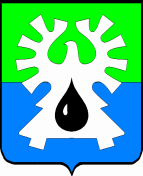 МУНИЦИПАЛЬНОЕ ОБРАЗОВАНИЕ ГОРОД УРАЙХанты-Мансийский автономный округ-ЮграПРИКАЗЗаместитель главы города Урайот  29.12.2016	                                                                                                   № 144 	      Об утверждении нормативных затрат на оказание муниципальных услуг учреждениямдополнительного образования в сферекультуры на 2017 год и плановый период2018-2019 годов На основании частей 3 и 4 статьи 69.2 Бюджетного кодекса Российской Федерации, решения Думы города Урай от 22.12.2016 №36 «О бюджете городского округа город Урай на 2017 год и плановый период 2018-2019 годов», постановления администрации города Урай от 01.09.2015 №2858 «Об утверждении Положения о формировании муниципального задания на оказание муниципальных услуг (выполнение работ) в отношении муниципальных учреждений муниципального образования городской округ город Урай и финансовом обеспечении выполнения муниципального задания», распоряжения администрации города Урай от 07.11.2016 №574-р «О возложении права подписи документов», приказа заместителя главы города Урай от 23.12.2016 №131 «Об утверждении ведомственного перечня муниципальных услуг и работ, оказываемых и выполняемых муниципальными бюджетными  и автономными учреждениями в сфере культуры, молодежной политики, дополнительного образования в сфере культуры, физической культуры и спорта»:1. Утвердить значение базового норматива затрат на оказание муниципальных услуг учреждениям дополнительного образования в сфере культуры, корректирующий коэффициент, применяемый при расчете нормативных затрат на оказание муниципальных услуг на 2017 год и плановый период 2018-2019 годов, согласно приложениям:1.1. Приложение 1 – Нормативные затраты на оказание муниципальным бюджетным учреждением дополнительного образования «Детская школа искусств №1» муниципальных услуг и нормативные затраты на содержание имущества на 2017 год и плановый период 2018-2019 годов;1.2. Приложение 2 – Нормативные затраты на оказание муниципальным бюджетным учреждением дополнительного образования «Детская школа искусств №2» муниципальных услуг и нормативные затраты на содержание имущества на 2017 год и плановый период 2018-2019 годов.2. Настоящий приказ вступает в силу с 01.01.2017.3. Контроль за исполнением приказа оставляю за собой.Заместитель главы города Урай		                                                           С.В. Круглова